令和５年９月吉日　　関係者　様熊本県音楽教育研究会　会 長　倉田　斉　　　　　　　　　　　　　　　　　　　  　　芦北水俣大会　実行委員長　永里　達也令和５年度第６３回熊本県音楽教育研究大会　芦北水俣大会　のご案内（２次案内）１　期　　日　　令和５年１１月２８日（火）２　開催方法　　小学校　授業動画事前公開及びZoomによる分科会　　　　　　　　中学校　参集型  会場：津奈木町立津奈木中学校３　主　　催　　熊本県音楽教育研究会４　後　　援　　熊本県教育委員会　熊本県市町村教育委員会連絡協議会　水俣市教育委員会　津奈木町教育委員会　芦北町教育委員会　５　概　　要６　日　　程　 13:00 13:30　　14:00     14:20　14:30   14:40　　　　　 15:40    16:00 16:10７　参加申し込みＱＲコード【申込み〆切　令和５年１０月３１日（火）】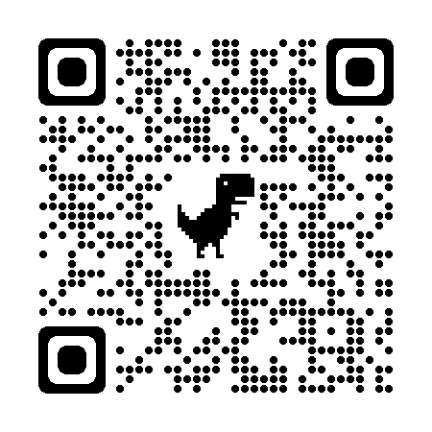 ＜小学校用＞　　　　　　　　　　　　　　＜中学校用＞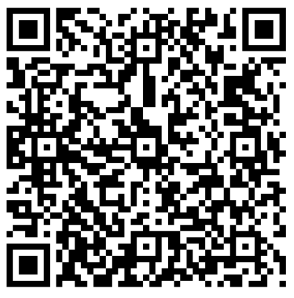 　ＱＲコードを読み取り、　　　　　　　　　ＱＲコードを読み取り　必要事項を入力し、　　　　　　　　　　　必要事項を入力の上、　メールアドレスを登録　　　　　　　　　　お申し込みください。して下さい。授業動画　視聴のためのＵＲＬを　送付します。※問い合わせ先　小学校0966-68-0018(湯出小)　中学校0966-63-4711(袋中)※中学校の部に参加の方は、当日（11／28）13:30迄に津奈木中学校にお越しください。【駐車場は、川を挟んで「水光社」横の空き地をご案内します。】※小学校の部に参加の方は、以下の３～５をご覧ください。大会主題「感じ取ろう 伝え合おう 分かち合おう 音楽のよろこびを」～芦北水俣だからできる音楽教育の実践をとおして～「感じ取ろう 伝え合おう 分かち合おう 音楽のよろこびを」～芦北水俣だからできる音楽教育の実践をとおして～部　会小学校の部中学校の部研究の視点複式学級における個に応じた音楽指導の在り方を工夫する。共通教材における歌唱表現の在り方を工夫する。授業者川村　咲季　教諭矢野　志織　教諭学校名芦北町立大野小学校津奈木町立津奈木中学校領域分野 A表現　器楽A表現　歌唱学　年１・２年生３年生題　材１年生「どれみとなかよくなろう」２年生「リズムをかさねて楽しもう」「歌詞の内容を理解し、歌唱表現を工夫して歌おう」主教材１年生「どれみで　あいさつ」２年生「いるかは　ざんぶらこ」「花の街」（共通教材）助言者宇城市立豊川小学校　宮﨑　陽子　校長天草市立天草小学校　中村　理恵　校長授業動画視聴可能授業動画視聴可能ZoomにチェックインZoomにチェックイン開会全体会分科会授業研究会まとめ閉会受付公開授業公開授業移動開会全体会分科会授業研究会まとめ閉会令和５年度第６３回熊本県音楽教育研究大会　芦北水俣大会小学校の部：リモート開催　　中学校の部：参集型開催令和５年１１月２８日（火）大会当日までの流れ１ 大会概要のホームページ掲載８月熊本県小学校教育研究会音楽部会ホームページhttps://ws.higo.ed.jp/kenkyouon-es/８月熊本県中学校教育研究会音楽部会ホームページhttps://ws.higo.ed.jp/jhongaku/２ 参加申し込み・メールアドレス登録10月 2日（月）～10月31日（火）表面のＱＲコードを読み取り必要事項を入力し、メールアドレスを登録してください。授業動画視聴のためのＵＲＬを送付します。（中学校の部に参加の方も、小学校の部の授業動画は視聴できます。）申し込み締め切り（小学校の部も中学校の部も）３ 動画公開と事前アンケート11月 1日（水）～11月15日（水）授業動画（２０分）を視聴し、事前アンケートにお答えください。４ ＩＤ、パスコードの送付11月 16日（木）～全体会・分科会のＺｏｏｍのＩＤ、パスコードをメールでお送りします。５ 全体会、分科会当日11月 28日（火）１４時３０分からの全体会、その後の小学校部会にＺｏｏｍでご参加ください。事後アンケートへの回答をお願いいたします。